 администрация ПОСТАНОВЛЯЕТ: 1.  Внести в постановление администрации МР «Печора» от 30.11.2015 № 1411 «О порядке формирования муниципального задания  на оказание  муниципальных услуг (выполнение работ) в отношении муниципальных учреждений муниципального района «Печора»,  финансового обеспечения выполнения муниципального задания» следующие изменения:1.1.   Приложение 1 к постановлению дополнить  пунктом 7 следующего содержания:«7. В случае выявления в учреждении в  ходе проверок, проведенных администрацией муниципального района «Печора», отраслевыми (функциональными) органами администрации муниципального района «Печора», осуществляющими функции и полномочия учредителя, а также иными органами финансового контроля и надзора, фактов недостижения учреждением показателей, установленных муниципальным заданием (с учетом допустимых (возможных) отклонений), средства  субсидии на финансовое обеспечение муниципального задания в объеме, соответствующем недостигнутым показателям муниципального  задания подлежат возврату в доход соответствующего бюджета. Если средства субсидии на финансовое обеспечение выполнения муниципального задания учреждением были израсходованы полностью, учреждение производит возврат средств за счет  других не запрещенных законом поступлений учреждениям, за исключением средств, предоставленных муниципальным бюджетным и автономным учреждениям в соответствии с абзацем вторым пункта 1 статьи 78.1 и статьей 78.2 Бюджетного кодекса Российской Федерации на иные цели.  Срок и (или) период возврата учреждением средств субсидии в объеме соответствующем недостигнутым показателям муниципального задания  устанавливается учредителем.».1.2. В приложении к Порядку предоставления субсидии бюджетным и автономным учреждениям муниципального района «Печора» из бюджетов муниципального образования муниципального района «Печора», муниципального образования городского поселения «Печора» на финансовое обеспечение выполнения муниципального задания:1.2.1. Пункт 2.3.3. изложить в следующей редакции: «2.3.3. Осуществлять возврат Субсидии в случаях, установленных п.п.2.2.2.  настоящего Соглашения, п.7 Порядка предоставления субсидии бюджетным и автономным учреждениям муниципального района «Печора» из бюджетов муниципального образования муниципального района «Печора», муниципального образования городского поселения «Печора» на финансовое обеспечение выполнения муниципального задания.».1.2.2.  Пункт 5 изложить в следующей редакции:« Настоящее Соглашение вступает в силу с даты подписания обеими Сторонами и действует до полного погашения  Сторонами обязательств.».2. Настоящее постановление вступает в силу со дня принятия.Глава администрации                                                                     А.М. СоснораАДМИНИСТРАЦИЯ МУНИЦИПАЛЬНОГО РАЙОНА «ПЕЧОРА»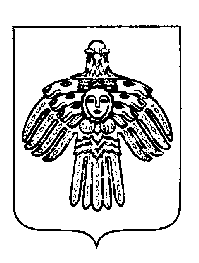 «ПЕЧОРА»  МУНИЦИПАЛЬНÖЙ  РАЙОНСААДМИНИСТРАЦИЯ ПОСТАНОВЛЕНИЕ ШУÖМПОСТАНОВЛЕНИЕ ШУÖМПОСТАНОВЛЕНИЕ ШУÖМ«  27  »    марта 2017 г.г. Печора,  Республика Коми                             №  313О внесении изменений в постановление администрации МР «Печора» от 30.11.2015 № 1411 «О порядке формирования муниципального задания  на оказание  муниципальных услуг (выполнение работ) в отношении муниципальных учреждений муниципального района «Печора»,  финансового обеспечения выполнения муниципального задания» 